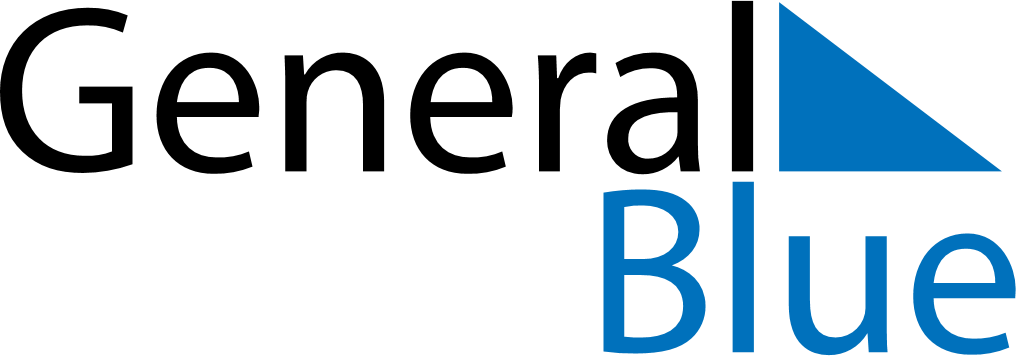 November 2019November 2019November 2019NetherlandsNetherlandsMONTUEWEDTHUFRISATSUN1234567891011121314151617Saint Martin18192021222324252627282930